                                             MYcÖRvZš¿x evsjv‡`k miKvi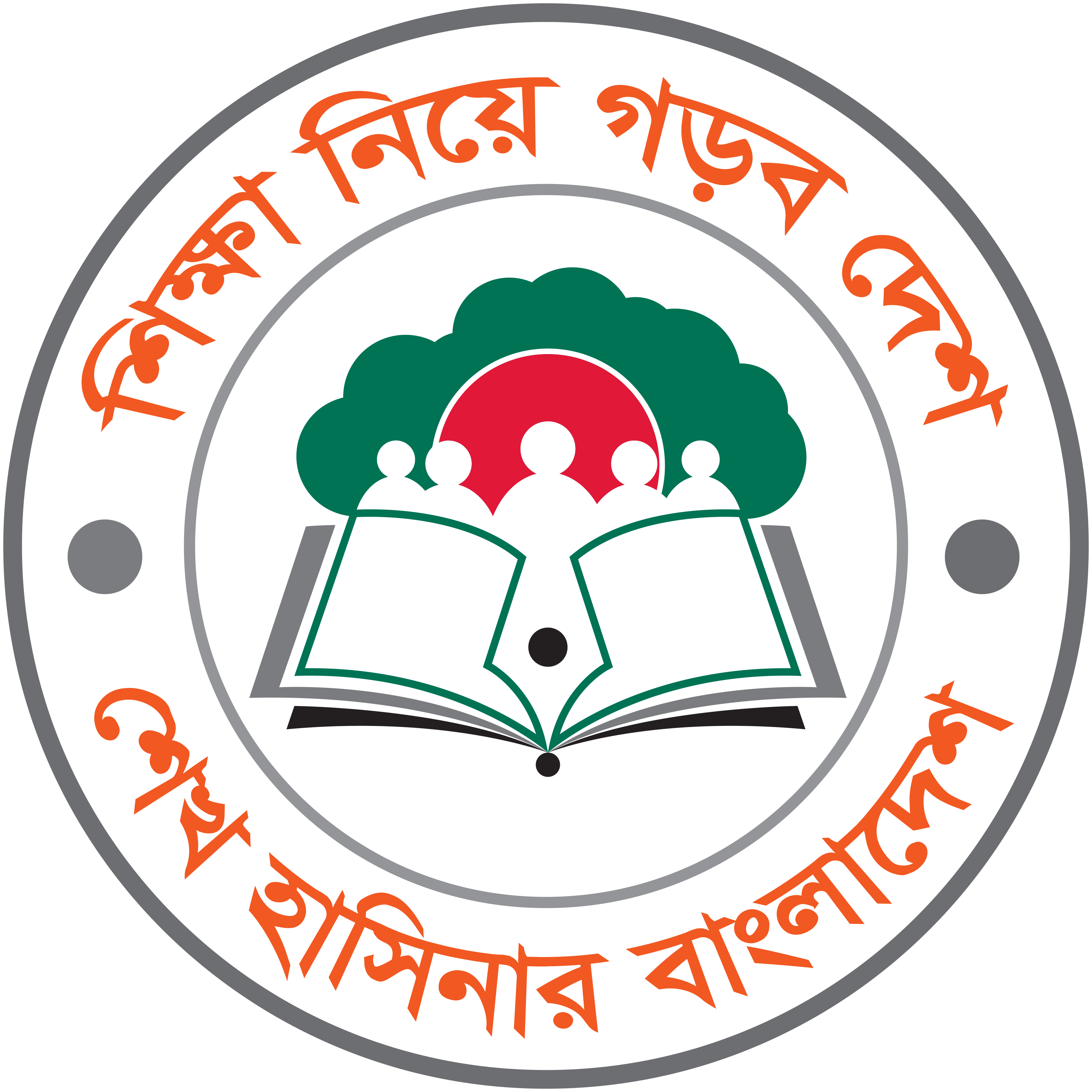                                    Dc‡Rjv gva¨wgK wkÿv অফিসারের Kvh©vjq
                                                  P›`bvBk,PÆMÖvg|Email: useochandanaish@gmail.comক্র.প্রতিষ্ঠানের নামনামমোবাইলই-মেইলEIIN০১গাছবাড়ীয়া সরকারি কলেজপ্রফেসর মতিয়ার রহমান01823011603gachhbariagovt.college@gmail.com104200০২বরমা ডিগ্রী কলেজআবুল মনছুর মোঃ হাবিব01811214924baramacollage@yahoo.com 104199০৩আমানত ছফা বদরুন্নেছা মহিলা ডিগ্রী কলেজশামীমা আক্তার01710800378amanatsafabnesactg89@gmail.com104201০৪সাতবাড়ীয়া অলি আহমদ বীর বিক্রম কলেজমোঃ নুরুল ইসলাম01855159830satbariacollege@gmail.com104202